Unit Outcomes:Taken from: http://www.odu.edu/educ/roverbau/Bloom/blooms_taxonomy.htm1. Analyze literary elements2. Apply Critical Reading Strategies	Using a Purpose	Analyzing Philosophical Assumptions	Recognizing signal words	Breaking down long sentences	Paraphrasing	Adjusting Reading Rate	Critiquing Author’s style, voice, purpose	Clarifying understanding	Summarizing	Analyze Author’s perspective	Evaluate contextual influences	Draw Inferences	Challenge and Question Perspectives	Analyze implicit and explicit messages	Analyze patterns and organization3. Compare Literary Works4. Use recursive writing process to write in a variety of forms	Argumentation	Exposition	Reflective Essay5. Express, develop, and support responses to various texts	Discuss connections of Literary Themes to contemporary life	Evaluate the sociological impact on literature6. Prepare, organize, and present literary interpretations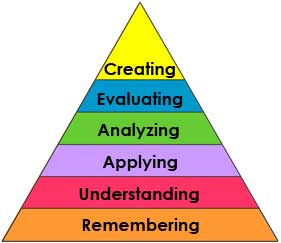 New VersionIn 1956, Benjamin Bloom headed a group of educational psychologists who developed a classification of levels of intellectual behavior important in learning. During the 1990's a new group of cognitive psychologists, lead by Lorin Anderson (a former student of Bloom), updated the taxonomy to reflect relevance to 21st century work. Remembering: can the student recall or remember the information?define, duplicate, list, memorize, recall, repeat, reproduce statedefine, duplicate, list, memorize, recall, repeat, reproduce stateUnderstanding: can the student explain ideas or concepts?classify, describe, discuss, explain, identify, locate, recognize, report, select, translate, paraphraseclassify, describe, discuss, explain, identify, locate, recognize, report, select, translate, paraphraseApplying: can the student use the information in a new way?choose, demonstrate, dramatize, employ, illustrate, interpret, operate, schedule, sketch, solve, use, write. choose, demonstrate, dramatize, employ, illustrate, interpret, operate, schedule, sketch, solve, use, write. Analyzing: can the student distinguish between the different parts?appraise, compare, contrast, criticize, differentiate, discriminate, distinguish, examine, experiment, question, test. appraise, compare, contrast, criticize, differentiate, discriminate, distinguish, examine, experiment, question, test. Evaluating: can the student justify a stand or decision?appraise, argue, defend, judge, select, support, value, evaluateappraise, argue, defend, judge, select, support, value, evaluateCreating: can the student create new product or point of view?assemble, construct, create, design, develop, formulate, write. assemble, construct, create, design, develop, formulate, write. 